ҠАРАР						                                   РЕШЕНИЕ	ПРОЕКТ О жилищно-бытовой комиссии при администрации сельского поселения Буруновский сельсовет Муниципального района  Гафурийский район Республики Башкортостан         Руководствуясь Жилищным кодексом Российской Федерации от 29.12.2004 № 188-ФЗ, Федеральным законом от 06.10.2003 № 131-ФЗ «Об общих принципах организации местного самоуправления в Российской Федерации», Распоряжением Правительства Республики Башкортостан от 07.03.2012 №203-р Совет сельского поселения Буруновский сельсовет муниципального района  Гафурийский район Республики Башкортостанрешил:

1.Утвердить Положение о жилищно-бытовой комиссии при администрации сельского поселения Буруновский сельсовет Муниципального района Гафурийский район Республики Башкортостан (приложение № 1).2.Утвердить состав жилищно-бытовой комиссии при администрации сельского поселения Буруновский сельсовет Муниципального района Гафурийский	 район Республики Башкортостан (приложение № 2)3.Контроль за исполнением настоящего Постановления оставляю за собой.Глава сельского поселенияБуруновский сельсоветмр Гафурийский район РБ	                                          Рахматуллин М.Ф.                                                                                                            Приложение 1                                                                                                            к решению Совета                                                                                                            сельского поселения                                                                                                             Буруновский сельсовет                                                                                                            МР Гафурийский район РБ                                                            ПОЛОЖЕНИЕ                    о жилищно-бытовой комиссии при администрации     сельского поселения Буруновский сельсовет МР Гафурийский район РБ1. Общие положения1.1. Настоящее Положение разработано в соответствии с Жилищным кодексом Российской Федерации, иными нормативными правовыми актами, устанавливающими правоотношения в области реализации прав граждан на жилище, его безопасности и неприкосновенности.1.2. Жилищно-бытовая комиссия при администрации сельского поселения Буруновский сельсовет МР Гафурийский район РБ (далее по тексту – Комиссия) является коллегиальным органом местного самоуправления сельского поселения Буруновский сельсовет МР Гафурийский район РБ, наделенным полномочиями:по признанию граждан, нуждающимися в жилых помещениях, предоставляемых по договорам социального найма из состава муниципального жилищного фонда;по признанию граждан малоимущими, с целью постановки на учет в качестве нуждающихся в жилых помещениях, предоставляемых по договорам социального найма;по проверке жилищно-бытовых условий лиц, проживающих на территории сельского поселения Буруновский сельсовет МР Гафурийский район РБ;по решению вопроса о предоставлении жилых помещений по договорам социального найма, лицам, признанным в установленном порядке нуждающимися в жилых помещениях, предоставляемых по договорам социального найма.1.3. Настоящее Положение является нормативным документом, устанавливающим порядок работы Комиссии, её компетенцию, права и обязанности членов Комиссии.1.4. Комиссия состоит из председателя,  секретаря и членов Комиссии.1.5. В состав Комиссии включаются:депутаты -Совета депутатов сельского поселения Буруновский сельсовет;представители администрации сельского поселения Буруновский сельсовет;руководители общественных организаций сельского поселения Буруновский сельсовет.1.6. Все члены Комиссии работают на непостоянной основе без отрыва от основной работы.2. Основные задачи, функции и права Комиссии.2.1. Основной задачей Комиссии является обеспечение реализации жилищных прав граждан в соответствии с жилищным законодательством, отнесенных к компетенции сельского поселения Буруновский сельсовет МР Гафурийский район РБ.2.2. К компетенции Комиссии относится рассмотрение заявлений и документов, представляемых гражданами и организациями, по следующим вопросам:а) признание граждан, нуждающимися в жилых помещениях предоставляемых по договорам социального найма из состава муниципального жилищного фонда;б) решение вопроса о предоставлении гражданам, состоящим на учете в качестве нуждающихся в жилых помещениях, предоставляемых по договорам социального найма, жилых помещений;в) обмен жилых помещений, предоставленных по договорам социального найма, между нанимателями жилых помещений;г) проверка жилищно-бытовых условий граждан, нуждающихся в предоставлении жилых помещений, предоставляемых по договорам социального найма;д) признание граждан малоимущими с целью постановки на учет в качестве нуждающихся в жилых помещениях.2.3. Комиссия имеет право:а) рассматривать на своих заседаниях вопросы, отнесенные к ее компетенции;б) запрашивать в установленном порядке у органов государственной и муниципальной власти, учреждений и организаций, документы, информацию, справочные материалы, необходимые для работы Комиссии;в) создавать рабочие группы для проверки сведений, содержащихся в документах, предъявляемых гражданами;г) подготавливать Главе сельского поселения Буруновский сельсовет предложения по вопросам, отнесенным к компетенции Комиссии;д) осуществлять иные действия, вытекающие из задач и полномочий Комиссии.2.4. Председатель Комиссии.Председателем Комиссии по статусу является глава сельского поселения Буруновский сельсовет.2.5. Председатель Комиссии выполняет следующие функции:а) руководит деятельностью Комиссии;б) председательствует на заседаниях Комиссии;в) распределяет обязанности между секретарем и членами Комиссии;г) принимает решение о порядке рассмотрения вопросов, отнесенных к компетенции Комиссии, утверждает повестку заседания Комиссии, время и место его проведения;д) принимает решение о переносе заседания Комиссии в случае необходимости проведения дополнительных проверок по представленным гражданами документам либо по иным уважительным причинам.2.6. Секретарь Комиссии выполняет следующие функции:а) обеспечивает организационную и техническую подготовку заседаний Комиссии;б) составляет повестку заседания Комиссии;в) уведомляет членов Комиссии о дате, времени и месте проведения заседания Комиссии;г) ведет протокол заседания Комиссии;д) готовит и предоставляет информацию и документацию необходимую для работы Комиссии.2.7. Члены Комиссии обязаны:а) принимать участие в заседаниях Комиссии;б) строго руководствоваться действующим законодательством и настоящим Положением, при принятии решений;в) соблюдать конфиденциальность при рассмотрении представленных на заседание Комиссии информации и документов.2.8. Члены Комиссии имеют право:а) знакомиться со всеми представленными на Комиссию материалами и документами;б) высказывать свое особое мнение с занесением его в протокол заседания Комиссии;в) ставить вопрос о представлении дополнительной информации и документов для рассмотрения вопросов, вынесенных на заседание Комиссии;г) при необходимости требовать проведения проверки представленных гражданами документов, подтверждающих их право состоять на учете нуждающихся в жилых помещениях, предоставляемых по договорам социального найма.д) участвовать в проверке жилищно-бытовых условий граждан, нуждающихся в предоставлении жилых помещений, предоставляемых по договорам социального найма.3. Регламент работы Комиссии3.1. Заседания Комиссии проводятся по мере необходимости решения вопросов, относящихся к компетенции Комиссии.3.2. При принятии председателем Комиссии решения о проведении заседания, члены Комиссии оповещаются о дате, времени и месте его проведения не позднее, чем за два дня до установленной даты.3.3. Заседание Комиссии считается правомочным, если на нем присутствует не менее двух третей членов от списочного состава.3.4. По решению Председателя Комиссии на заседания могут приглашаться иные должностные лица местного самоуправления, надзорных органов и другие категории граждан. Приглашенные лица принимают участие в заседании Комиссии с правом совещательного голоса.3.5. Председательствующий на заседании Комиссии:а) открывает и закрывает заседание;б) ведет заседания, следит за соблюдением настоящего Положения;в) оглашает материалы, поступившие на рассмотрение Комиссии;г) предоставляет слово членам Комиссии и другим лицам, присутствующим на заседании;д) выносит на голосование проекты решений;е) объявляет результаты голосования.ж) выполняет иные функции при ведении заседания в соответствии со своими полномочиями.3.7. Решение Комиссии считается принятым, если за него проголосовало не менее 50 % членов Комиссии, присутствующих на заседании.3.8. Процедура голосования может проходить, как открыто, так и тайно.3.9. При тайном голосовании подсчет голосов ведет счетная комиссия, назначаемая открытым голосованием из числа членов Комиссии.3.10. В случае если при подсчете голосов установлено, что количество проголосовавших «за» положительное решение вопроса или «против» равное, то принимается то решение, за которое проголосовал Председатель Комиссии.3.11. В случае если голосование проводилось тайно, и при подсчете голосов установлено, что количество проголосовавших равное, то открытым голосованием принимается решение об утверждении либо отклонении результатов тайного голосования.3.12. Решения Комиссии являются неотъемлемой частью Протокола заседания Комиссии, вносятся в него и подписывается председательствующим на заседании, секретарем заседания, ведущим протокол заседания и всеми членами Комиссии, присутствующими на заседании.В случае необходимости, решение Комиссии может быть оформлено в виде Выписки из Протокола заседания, которая подписывается Председателем Комиссии и секретарем Комиссии.3.13. Протокол заседания Комиссии утверждается Главой сельского поселения Буруновский сельсовет с изданием соответствующего постановления.3.14. Все документы, относящиеся к работе Комиссии, разрабатываются и хранятся в администрации сельского поселения Буруновский сельсовет с соблюдением правил, регламентирующих обращение с документами, содержащими конфиденциальную информацию.4. Конфиденциальность4.1. Вся информация, получаемая в ходе заседания Комиссии, является конфиденциальной и не подлежит разглашению третьим лицам.4.2. Разглашение конфиденциальной информации, полученной в ходе заседания Комиссии, преследуется в соответствии с действующим законодательством в области защиты прав граждан на неприкосновенность частной жизни, личную и семейную тайну, защиту своей чести и доброго имени, и защиту персональных данных.5. Заключительные положения5.1. Настоящее Положение не имеет обратной силы и распространяет свое действие на правоотношения в области жилищного законодательства, возникшие в сельском поселении  Буруновский сельсовет после утверждения настоящего Положения.5.2. Предложения по внесению изменений и дополнений в настоящее Положение вносятся соответствующим решением администрации сельского поселения Буруновский сельсовет МР Гафурийский район РБ.                                                                                 Приложение 2                                                                                    УТВЕРЖДЕНО                                                                                        Решением Совета                                                                                             сельского поселения                                                                                                   Буруновский сельсовет                                                                                                          МР Гафурийский район РБ
Состав жилищной комиссии при администрации сельского поселенияБуруновский сельсовет МР Гафурийский район РБ1.Рахматуллин Марат Фаткулисламович – председатель, глава сельского поселения   Буруновский сельсовет МР Гафурийский район РБ;2.Лукин А.Н.-, депутат Совета сельского поселения по изб. окр. №23. – секретарь- Мухьянова О.Х.,управделами  администрации сельского поселения;4.  главный архитектор Гафурийского района (по согласованию);5.Степанова Т.В.– председатель женского совета сельского поселения .               БАШКОРТОСТАН РЕСПУБЛИКАҺЫFАФУРИ  РАЙОНЫМУНИЦИПАЛЬ РАЙОНЫНЫНБУРУНОВКААУЫЛ  СОВЕТЫАУЫЛ  БИЛӘМӘҺЕСОВЕТЫ453076, Fафури районы, 
Буруновкаауылы, Yҙәҡ урамы, 43
Тел. 2-66-57               БАШКОРТОСТАН РЕСПУБЛИКАҺЫFАФУРИ  РАЙОНЫМУНИЦИПАЛЬ РАЙОНЫНЫНБУРУНОВКААУЫЛ  СОВЕТЫАУЫЛ  БИЛӘМӘҺЕСОВЕТЫ453076, Fафури районы, 
Буруновкаауылы, Yҙәҡ урамы, 43
Тел. 2-66-57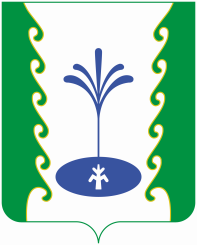 РЕСПУБЛИКА БАШКОРТОСТАНСОВЕТ СЕЛЬСКОГО  ПОСЕЛЕНИЯ БУРУНОВСКИЙ СЕЛЬСОВЕТ МУНИЦИПАЛЬНОГО РАЙОНА ГАФУРИЙСКИЙ  РАЙОН453076, Гафурийский район,
с. Буруновка, ул. Центральная, 43
Тел. 2-66-57РЕСПУБЛИКА БАШКОРТОСТАНСОВЕТ СЕЛЬСКОГО  ПОСЕЛЕНИЯ БУРУНОВСКИЙ СЕЛЬСОВЕТ МУНИЦИПАЛЬНОГО РАЙОНА ГАФУРИЙСКИЙ  РАЙОН453076, Гафурийский район,
с. Буруновка, ул. Центральная, 43
Тел. 2-66-57ОКПО 04619831, ОГРН 1020201253555, ИНН 0219001252, КПП 021901001ОКПО 04619831, ОГРН 1020201253555, ИНН 0219001252, КПП 021901001ОКПО 04619831, ОГРН 1020201253555, ИНН 0219001252, КПП 021901001